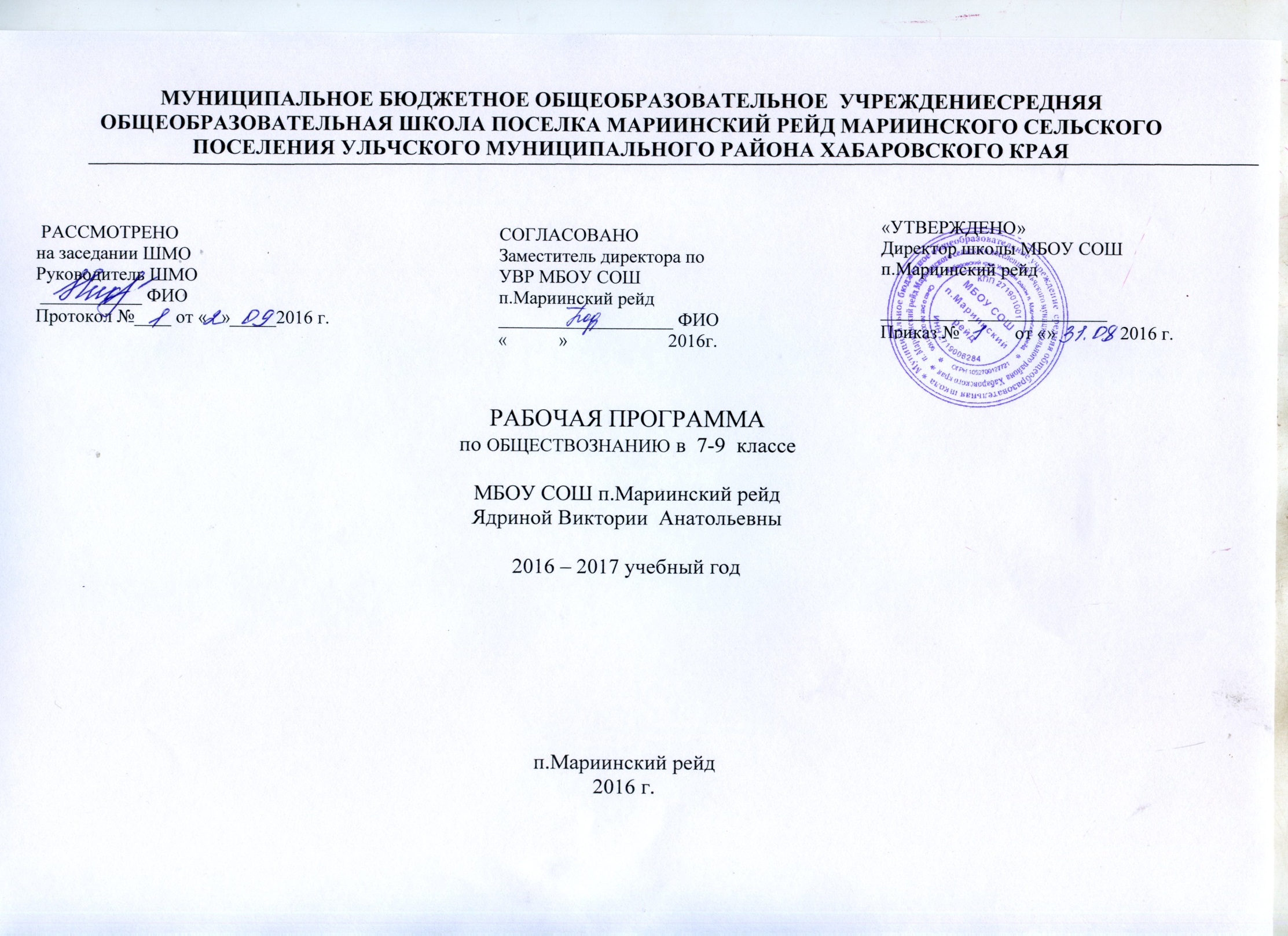 ПОЯСНИТЕЛЬНАЯ ЗАПИСКАТип программы - программа общего образования.Статус программы - рабочая программа учебного курса.Назначение программы:для обучающихся образовательная программа обеспечивает реализацию их права на информацию об образовательных услугах, право на выбор образовательных услуг и право на гарантию качества получаемых услуг;для педагогических работников МБОУ СОШ п.Мариинский рейд  программа определяет приоритеты в содержании образования и способствует интеграции и координации деятельности по реализации общего образования;для администрации программа является основанием для определения качества реализации общего образования.            Категория обучающихся – учащиеся 7-9  класса.             Срок реализации программы - 1 год.             Объем учебного времени - 105 часов        Форма бучения - очная.        Режим занятий - 1 час в неделю.Программа по обществознанию составлена на основе федерального компонента Государственного стандарта основного общего образования. Программа включает пояснительную записку, основное содержание с примерным распределением учебных часов по разделам и темам курса, характеристику самостоятельных лабораторных и практических работ, выполняемых учащимися. Содержание основного общего образования по обществознанию представляет собой комплекс знаний, отражающих основные объекты изучения: общество и его основные сферы, человек в обществе, правовое регулирование общественных отношений. Помимо знаний, важными содержательными компонентами курса являются: социальные навыки, умения, совокупность моральных норм и гуманистических ценностей; правовые нормы, лежащие в основе правомерного поведения. Не менее важным элементом содержания учебного предмета «Обществознание» является опыт познавательной и практической деятельности, включающий работу с адаптированными источниками социальной информации; решение познавательных и практических задач, отражающих типичные социальные ситуации; учебную коммуникацию, опыт проектной деятельности в учебном процессе и социальной практике. ЦЕЛИ И ЗАДАЧИИзучение обществознания ( включая экономику и право) в основной школе направлено на достижение следующих целей: развитие личности в ответственный период социального взросления человека, ее познавательных интересов, критического мышления, в процессе восприятия социальной ( в том числе экономической и правовой) информации и определение собственной позиции; нравственной и правовой культуры, экономического образа мышления, способности к самоопределению и самореализации; воспитание общероссийской идентичности, гражданской ответственности , уважения к социальным нормам; приверженности гуманистическим и демократическим ценностям, закрепленным в Конституции Российской Федерации; освоение на уровне функциональной грамотности системы необходимых для социальной адаптации знаний: об обществе; основных социальных ролях; о позитивно оцениваемых обществом качествах личности, позволяющих успешно взаимодействовать в социальной среде; сферах человеческой деятельности; способах регулирования общественных отношений; механизмах реализации и защиты прав человека и гражданина; овладение умениями познавательной, коммуникативной, практической деятельности в основных характерных для подросткового возраста социальных ролях; формирование опыта применения полученных знаний для решения типичных задач в области социальных отношений, экономической и гражданско – общественной деятельности, межличностных отношениях, отношений между людьми различных национальностей и вероисповеданий, самостоятельной познавательной деятельности, правоотношениях, семейно – бытовых отношениях.        ОБЩАЯ ХАРАКТЕРИСТИКА УЧЕБНОГО ПРЕДМЕТА«Обществознание» — учебный предмет в основной школе, фундаментом которого являются научные знания о человеке и об обществе, о влиянии социальных факторов на жизнь каждого человека. Их раскрытие, интерпретация, оценка базируются на результатах исследований, научном аппарате комплекса общественных наук (социология, экономическая теория, политология, культурология, правоведение, этика, социальная психология), а также философии. Такая комплексная научная база учебного предмета «Обществознание», многоаспектность изучения его предмета — общественной жизни — обусловливают  интегративный характер обществознания, который сохраняется и в старшей школе. «Обществознание» как учебный предмет в основной школе акцентирует внимание учащихся на современных социальных явлениях.Отбор учебного материала для содержания рабочей программы по обществознанию для основной школы осуществляется с учетом целей предмета, его места в системе школьного образования, возрастных потребностей и познавательных возможностей учащихся 5-х классов, особенностей данного этапа их социализации (расширение дееспособности и др.), ресурса учебного времени, отводимого на изучение предмета.Структура курса и последовательность предъявления материала. В школьном курсе по обществознанию нет принципа «неодолимой силы», такого, как принцип хронологии в истории, который диктовал бы лишь одну последовательность построения курса. Образовательно-воспитательные цели данного учебного предмета могут быть достигнуты с использованием различных моделей построения содержания курса для основной школы.Начинать изучение содержания примерной программы по обществознанию как самостоятельного учебного предмета целесообразно, как показывает опыт, с того, что наиболее близко  и понятно младшим подросткам: собственного их «социального лица» и ближайшего социального окружения (семья, друзья). При этом особое внимание следует уделять нравственным основам межличностных отношений. Эта тематика доминирует в 5 классе.Содержание, обращенное к младшему подростковому возрасту, посвящено актуальным для растущей личности проблемам жизни человека в социуме. Даются  элементарные  научные  представления  об  обществе, о социальном окружении, Родине. Эти вопросы должны быть раскрыты через противопоставление добра и зла, справедливости и несправедливости. Основой содержания являются моральные и правовые нормы. Это создаст условия для единства обучения и воспитания, определяющего нравственные ориентиры, формирующего образцы достойного поведения.         Курс обществознания 7-9 классе ориентирован на более сложный круг вопросов и не только сопровождает процесс социализации, но и способствует предпрофильной подготовке учащихся. На втором этапе  последовательность изучения учебного материала определяется с учетом   возрастных  рубежей изменения социального  статуса, социального опыта, познавательных возможностей учащихся.        В 7 классе первой изучается тема, которая показывает специфику отношений в ближнем социальном окружении (тема "Ты и другие люди").       Тема "Человек и закон" представляет собой  цикл уроков, рассчитанных на формирование  первоначальных и в определенной  мере упорядоченных знаний о роли  социальных норм, в том числе правовых, в жизни человека и общества. Материал темы включает сюжеты, раскрывающие вопросы о необходимости соблюдения закона, о правах человека и отдельно о правах ребенка. Специальный  урок  посвящен необходимости подготовки к выполнению воинского долга. Тема "Человек  и экономика" дает представление о  таких проявлениях экономической жизни общества, как производство, обмен и  потребление. Особое внимание уделено рассмотрению  основы экономики - производства, в процессе которого реализуется ее важнейшая роль в обществе - создание материальных благ для удовлетворения  потребностей людей. При изучении экономических явлений особое внимание уделяется основным участникам экономики - потребителей и производителей."Тема "Человек и природа" раскрывает нравственные и правовые аспекты отношения к природе.В 8 классе курс включает четыре темы. Первая - "Человек и общество" - дает представление о соотношении биологического и социального в человеке, значимости  социализации личности. Тема вводит ученика в круг проблем современного общества и общественных отношений.Следующая тема курса - "Сфера духовной культуры" - вводит ученика в круг проблем морали, важных для осознания себя как существа нравственного. Кроме того, в этой теме учащиеся  получают возможность познакомиться  с функционированием  в обществе системы  образования, науки и религии. Тема "Экономика" углубляет знания учащихся об  основных экономических проявлениях (производство, обмен, потребление) через раскрытие  ключевых  экономических понятий. Изучаются понятия высокой степени обобщенности, охватывающие широкий спектр разнообразных явлений экономической жизни (экономическая система, рынок,  собственность, ограниченность ресурсов).Преимущество отдано рассмотрению вопросов микроэкономики- экономическим отношениям между  отдельными  хозяйствующими субъектами  (производители, потребители). Специальное внимание  уделено и некоторым макроэкономическим проблемам: роли государства в экономике, безработице, международной торговле.Тема "Социальная сфера"  раскрывает  ключевые  социологические понятия: социальная структура,  социальные группы,  социальный статус,  социальная роль,  социальная мобильность, социальный конфликт,  межнациональные отношения.  На их основе характеризуются  социальные отношения в современном обществе.В 9 классе завершается рассмотрение основных сфер жизни общества.  Тема "Политика  и социальное  управление" дает обобщенное представление  о государственной власти, о возможностях участия граждан в управлении делами общества.Заключительная  тема "Право", на которую  отводится наибольший в 9 классе объем учебного  времени, вводит учащихся  в сложный и обширный мир права и закона. Одна часть вопросов  отводится теории права,  другая - отраслям права. Особое внимание уделено элементам конституционного права. Рассматриваются основы  конституционного строя РФ,  федеративного устройства РФ,  государственного устройства РФ,  а также механизм реализации и защиты прав и свобод гражданина РФ.На заключительных уроках с опорой на знания по истории характеризуются  социальные изменения и их формы. Рассматриваются основные проблемы современного мирового развития.                               РЕЗУЛЬТАТЫ ИЗУЧЕНИЯ УЧЕБНОГО ПРЕДМЕТАЛичностными результатами выпускников основной школы, формируемыми при изучении содержания курса по обществознанию, являются: • мотивированность и направленность на активное и созидательное участие в будущем в общественной и государственной жизни; • заинтересованность не только в личном успехе, но и в развитии различных сторон жизни общества, в благополучии и процветании своей страны; • ценностные ориентиры, основанные на идеях патриотизма, любви и уважения к Отечеству; на отношении к человеку, его правам и свободам как высшей ценности; на стремлении к укреплению исторически сложившегося государственного единства; на признании равноправия народов, единства разнообразных культур; на убежденности в важности для общества семьи и семейных традиций; на осознании необходимости поддержания гражданского мира и согласия и своей ответственности за судьбу страны перед нынешними и грядущими поколениями.Метапредметные результаты изучения обществознания выпускниками основной школы проявляются в: • умении сознательно организовывать свою познавательную деятельность (от постановки цели до получения и оценки результата); • умении объяснять явления и процессы социальной действительности с научных, социально-философских позиций; рассматривать их комплексно в контексте сложившихся реалий  и возможных перспектив; • способности анализировать реальные социальные ситуации, выбирать адекватные способы деятельности и модели поведения в рамках реализуемых основных социальных ролей (производитель, потребитель и др.); • овладении различными видами публичных выступлений (высказывания, монолог, дискуссия) и следовании этическим нормам и правилам ведения диалога; • умении выполнять познавательные и практические задания, в том числе с использованием проектной деятельности на уроках и в доступной социальной практике, на: 1) использование элементов причинно-следственного анализа; 2) исследование несложных реальных связей и зависимостей; 3) определение сущностных характеристик изучаемого объекта; выбор верных критериев для сравнения, сопоставления, оценки объектов; 4) поиск и извлечение нужной информации по заданной теме в адаптированных источниках различного типа; 5) перевод информации из одной знаковой системы в другую (из текста в таблицу, из аудиовизуального ряда в текст и др.), выбор знаковых систем адекватно познавательной и коммуникативной ситуации; 6) объяснение изученных положений на конкретных примерах; 7) оценку своих учебных достижений, поведения, черт своей личности с учетом мнения других людей, в том числе для корректировки собственного поведения в окружающей среде; выполнение в повседневной жизни этических и правовых норм, экологических требований;
 8) определение собственного отношения к явлениям современной жизни, формулирование своей точки зрения. Предметными результатами освоения выпускниками основной школы содержания программы по обществознанию являются в сфере: познавательной • относительно целостное представление об обществе и о человеке, о сферах и областях общественной  жизни, механизмах и регуляторах деятельности людей; • знание ряда ключевых понятий базовых для школьного обществознания наук: социологии, экономической теории, политологии, культурологии, правоведения, этики, социальной психологии и философии; умение объяснять с их позиций явления социальной действительности; • знания, умения и ценностные установки, необходимые для сознательного выполнения старшими подростками основных социальных ролей в пределах своей дееспособности; • умения находить нужную социальную информацию в различных источниках; адекватно ее воспринимать, применяя основные обществоведческие термины и понятия; преобразовывать в соответствии с решаемой задачей (анализировать, обобщать, систематизировать, конкретизировать имеющиеся данные, соотносить их с собственными знаниями); давать оценку взглядам, подходам, событиям, процессам с позиций одобряемых в современном российском обществе социальных ценностей; ценностно-мотивационной • понимание побудительной роли мотивов в деятельности человека, места ценностей в мотивационной структуре личности, их значения в жизни человека и развитии общества; • знание основных нравственных и правовых понятий, норм и правил, понимание их роли как решающих регуляторов общественной жизни, умение применять эти нормы и правила к анализу и оценке реальных социальных ситуаций, установка на необходимость руководствоваться этими нормами и правилами в собственной повседневной жизни; • приверженность гуманистическим и демократическим ценностям, патриотизму и гражданственности; трудовой • знание особенностей труда как одного из основных видов деятельности человека; основных требований трудовой этики в современном обществе; правовых норм, регулирующих трудовую деятельность несовершеннолетних; • понимание значения трудовой деятельности для личности и для общества; эстетической • понимание специфики познания мира средствами искусства в соотнесении с другими способами познания; • понимание роли искусства в становлении личности и в жизни общества; коммуникативной • знание определяющих признаков коммуникативной деятельности в сравнении с другими видами деятельности; • знание новых возможностей для коммуникации в современном обществе, умение использовать современные средства связи и коммуникации для поиска и обработки необходимой социальной информации; • понимание языка массовой социально-политической коммуникации, позволяющее осознанно воспринимать соответствующую информацию; умение различать факты, аргументы, оценочные суждения; • понимание значения коммуникации в межличностном общении; • умение взаимодействовать в ходе выполнения групповой работы, вести диалог, участвовать в дискуссии, аргументировать собственную точку зрения; • знакомство с отдельными приемами и техниками преодоления конфликтов.                                            МЕСТО В БАЗИСНОМ УЧЕБНОМ ПЛАНЕ   Федеральный базисный учебный план для образовательных учреждений РФ отводит 105 часов для обязательного изучения учебного предмета «Обществознание» на этапе основного общего образования, в том числе в 7, 8 и 9 классах по 35 часов из расчета 1 учебный час в неделю.            Программа предусматривает формирование у учащихся общеучебных умений и навыков, универсальных способов деятельности и ключевых компетенций. В этом направлении приоритетами для учебного предмета «обществознание» на этапе основного общего образования являются: умение сознательно организовывать свою познавательную деятельность (от постановки цели до получения и оценки результата); владение такими видами публичных выступлений, как высказывание, монолог, дискуссия; следование этическим нормам и правилам ведения диалога; выполнение познавательных и практических заданий, в том числе и в доступной социальной практике, рассчитанных на: - использование элементов причинно- следственного анализа; - исследование несложных реальных связей и зависимостей; - определение сущностных характеристик изучаемого объекта; - выбор верных критериев для сравнения, сопоставления, оценки объектов;- поиск и извлечение нужной информации по заданной теме в адаптированных источниках различного типа; - перевод информации из одной знаковой системы в другую (из текста в таблицу, из аудиовизуального ряда в текст и др.), выбор знаковых систем адекватно познавательной и коммуникативной ситуации; - объяснение изученных положений на конкретных примерах; - оценку своих учебных достижений, поведения, черт своей личности с учетом мнения других людей, в том числе для корректировки собственного поведения в окружающей среде, следование в повседневной жизни этическим и правовым нормам, выполнение экологических требований; - определение собственного отношения к явлениям современной жизни, формулирование своей точки зрения.    Перечисленные познавательные и практические задания предполагают использование компьютерных технологий для обработки, передачи информации, презентации результатов познавательной и практической деятельности. Курс призван помочь выпускникам основной школы сделать осознанный выбор путей продолжения образования или будущей профессиональной деятельности. Формы организации учебного процесса: коллективная; групповая; индивидуальная. Форма обучения реализуется как органическое единство целенаправленной организации: содержания;  обучающих средств; методов обучения. Виды учебных занятий: урок, лекция, практическое занятие, игры-обсуждения. Преобладающие формы контроля знаний, умений, навыков. Основными формами контроля знаний, умений, навыков являются: текущий и промежуточный контроль знаний, промежуточная аттестация. УЧЕБНО-ТЕМАТИЧЕСКИЙ ПЛАНОБЩЕСТВОЗНАНИЕ 7-9 КЛАСССИСТЕМА ОЦЕНКИ ПЛАНИРУЕМЫХ РЕЗУЛЬТАТОВФормы и виды контроля:1. Устный опрос. 1) индивидуальный опрос – вызов ученика к доске для развернутого ответа на оценку; 2) фронтальный опрос – вызов многих учащихся для ответа на вопросы, требующие небольшого по объему ответа; 3) уплотненный (комбинированный) опрос – вызывается для проверки одновременно несколько учеников, из которых один отвечает устно, а остальные по указанию учителя выполняют письменные или практические задания по карточкам, по учебным пособиям.2. Письменный опрос.1) Самостоятельные работы: исторические и терминологические диктанты; контрольные работы; тестирование; индивидуальная работа по карточкам;2) Практические работы: работа с контурной картой; составление схем, таблиц; анализ исторических источников, документов; рефераты.                                                                                         КРИТЕРИИ ОЦЕНИВАНИЯОСОБЕННОСТИ И ОЦЕНКА ИНДИВИДУАЛЬНОГО ПРОЕКТАИндивидуальный  проект представляет собой учебный проект, выполняемый обучающимся  с целью продемонстрировать свои достижения в самостоятельном освоении материала и способности проектировать и осуществлять целесообразную и результативную деятельность (учебно-познавательную, конструкторскую, социальную, художественно-творческую).  Оценка за выполнение и защиту итогового индивидуального проекта является одним из видов оценки достижения метапредметных результатов освоения ООП, представленных в разделах «Регулятивные универсальные учебные действия», «Коммуникативные универсальные учебные действия», «Познавательные универсальные учебные действия» программы формирования универсальных учебных действий, а также планируемых результатов, представленных во всех разделах междисциплинарных учебных программ.Основным объектом оценки метапредметных результатов является:• способность и готовность к освоению систематических знаний, их самостоятельному пополнению, переносу и интеграции;• способность к сотрудничеству и коммуникации;• способность к решению личностно и социально значимых проблем и воплощению найденных решений в практику;• способность и готовность к использованию ИКТ в целях обучения и развития;• способность к самоорганизации, саморегуляции и рефлексии.     Оценка проектной работы разрабатываются с учётом целей и задач проектной деятельности. Индивидуальный проект целесообразно оценивать по следующим критериям:1. Способность к самостоятельному приобретению знаний и решению проблем, проявляющаяся в умении поставить проблему и выбрать адекватные способы её решения, включая поиск и обработку информации, формулировку выводов, обоснование и реализацию принятого решения, создание модели, прогноза, объекта, творческого решения и т. п. Данный критерий в целом включает оценку сформированности познавательных учебных действий.2. Сформированность предметных знаний и способов действий, проявляющаяся в умении раскрыть содержание работы, грамотно и обоснованно в соответствии с рассматриваемой проблемой  использовать имеющиеся знания и способы действий.3. Сформированность регулятивных действий, проявляющаяся в умении самостоятельно планировать и управлять своей познавательной деятельностью во времени, использовать ресурсные возможности для достижения целей, осуществлять выбор конструктивных стратегий в трудных ситуациях.4. Сформированность коммуникативных действий, проявляющаяся в умении ясно изложить и оформить выполненную работу, представить её результаты, аргументировано ответить на вопросы.При этом в соответствии с принятой системой оценки целесообразно выделять два уровня сформированности навыков проектной деятельности: базовый и повышенный. Главное отличие выделенных уровней состоит в степени самостоятельности обучающегося в ходе выполнения проекта, поэтому выявление и фиксация в ходе защиты того, что обучающийся способен выполнять самостоятельно, а что — только с помощью руководителя проекта, являются основной задачей оценочной деятельности.Требования к уровню подготовки обучающихся.Примерная программа предусматривает формирование у учащихся общеучебных умений и навыков, универсальных способов деятельности и ключевых компетенций. В результате изучения обществознания (включая экономику и право) ученик должен Знать/понимать • социальные свойства человека, его взаимодействие с другими людьми; • сущность общества как формы совместной деятельности людей; • характерные черты и признаки основных сфер жизни общества; • содержание и значение социальных норм, регулирующих общественные отношения. Уметь • описывать основные социальные объекты, выделяя их существенные признаки; человека как социально-деятельное существо; основные социальные роли; • сравнивать социальные объекты, суждения об обществе и человеке, выявлять их общие черты и различия; • объяснять взаимосвязи изученных социальных объектов (включая взаимодействия человека и общества, общества и природы, сфер общественной жизни); • приводить примеры социальных объектов определенного типа, социальных отношений; ситуаций, регулируемых различными видами социальных норм; деятельности людей в различных сферах; • оценивать поведение людей с точки зрения социальных норм, экономической рациональности; • решать познавательные и практические задачи в рамках изученного материала, отражающие типичные ситуации в различных сферах деятельности человека • осуществлять поиск социальной информации по заданной теме из различных ее носителей (материалы СМИ, учебный текст и другие адаптированные источники); различать в социальной информации факты и мнения; • самостоятельно составлять простейшие виды правовых документов (записки, заявления, справки и т.п.). Использовать приобретенные знания и умения в практической деятельности и повседневной жизни для: • полноценного выполнения типичных для подростка социальных ролей; • общей ориентации в актуальных общественных событиях и процессах; • нравственной и правовой оценки конкретных поступков людей; • реализации и защиты прав человека и гражданина, осознанного выполнения гражданских обязанностей • первичного анализа и использования социальной информации; Методические указания. Календарно-тематическое планирование в 7-9 классах составлено на 34 часа - 1 час в неделю. Тематическое планирование составлено в соответствии с учебниками. Промежуточная аттестация проводится в форме тестов, самостоятельных работ, терминологических диктантов (10 – 15 мин.). Итоговая аттестация проводится в форме тестовой контрольной работы.МУНИЦИПАЛЬНОЕ БЮДЖЕТНОЕ ОБЩЕОБРАЗОВАТЕЛЬНОЕ  УЧРЕЖДЕНИЕСРЕДНЯЯ ОБЩЕОБРАЗОВАТЕЛЬНАЯ ШКОЛА ПОСЕЛКА МАРИИНСКИЙ РЕЙД МАРИИНСКОГО СЕЛЬСКОГО ПОСЕЛЕНИЯ УЛЬЧСКОГО МУНИЦИПАЛЬНОГО РАЙОНА ХАБАРОВСКОГО КРАЯКАЛЕНДАРНО – ТЕМАТИЧЕСКОЕ ПЛАНИРОВАНИЕпо ОБЩЕСТВОЗНАНИЮ  в 7-9  классеМБОУ СОШ п.Мариинский рейдЯдриной Виктории Анатольевны2016 – 2017 учебный годОсновные знания, умения и навыки, которыми должны овладеть учащиеся после изучения курса: Личностными результатами учащихся формируемыми при изучении содержания курса по обществознанию, являются: • заинтересованность не только в личном успехе, но и в развитии различных сторон жизни общества, в благополучии и процветании своей страны; • овладении навыками публичных выступлений (высказывания, монолог, дискуссия) • умении выполнять познавательные и практические задания, в том числе с использованием проектной деятельности на уроках и в доступной социальной практике, на: 1) определение сущностных характеристик изучаемого объекта; 2) поиск и извлечение нужной информации по заданной теме в источниках различного типа; 3) перевод информации из одной знаковой системы в другую (из текста в таблицу, из аудиовизуального ряда в текст и др.), выбор знаковых систем адекватно познавательной и коммуникативной ситуации; 4) определение собственного отношения к явлениям современной жизни, формулирование своей точки зрения. Предметными результатами учащихся формируемыми при изучении содержания курса по обществознанию, являются познавательной • знание ряда ключевых понятий базовых по изучаемым темам • умения находить нужную социальную информацию в различных источниках; адекватно ее воспринимать, применяя основные обществоведческие термины и понятия; преобразовывать в соответствии с решаемой задачей (анализировать, обобщать, систематизировать, конкретизировать имеющиеся данные, соотносить их с собственными знаниями); • знание основных экономических и правовых понятий, норм и правил, понимание их роли как решающих регуляторов общественной жизни, установка на необходимость руководствоваться этими нормами и правилами в собственной повседневной жизни; коммуникативной • знание новых возможностей для коммуникации в современном обществе, умение использовать современные средства связи и коммуникации для поиска и обработки необходимой социальной информации; • умение взаимодействовать в ходе выполнения групповой работы, вести диалог, участвовать в дискуссии, аргументировать собственную точку зрения; • знакомство с отдельными приемами и техниками преодоления конфликтовВ результате изучения обществознания ученик долженЗнать/понимать • социальные свойства человека, его взаимодействие с другими людьми; • сущность общества как формы совместной деятельности людей; • характерные черты и признаки основных сфер жизни общества; • содержание и значение социальных норм, регулирующих общественные отношения. Уметь - описывать основные социальные объекты, выделяя их существенные признаки; человека как социально-деятельное существо; основные социальные роли; - сравнивать социальные объекты, суждения об обществе и человеке, выявлять их общие черты и различия; - объяснять взаимосвязи изученных социальных объектов (включая взаимодействия человека и общества, общества и природы, сфер общественной жизни); - приводить примеры социальных объектов определенного типа, социальных отношений; ситуаций, регулируемых различными видами социальных норм; деятельности людей в различных сферах; - оценивать поведение людей с точки зрения социальных норм, экономической рациональности;решать познавательные и практические задачи в рамках изученного материала, отражающие типичные ситуации в различных сферах деятельности человека - осуществлять поиск социальной информации по заданной теме из различных ее носителей (материалы СМИ, учебный текст и другие адаптированные источники); различать в социальной информации факты и мнения; - самостоятельно составлять простейшие виды правовых документов (записки, заявления, справки и т.п.). использовать приобретенные знания и умения в практической деятельности вседневной жизни для: - полноценного выполнения типичных для подростка социальных ролей; - общей ориентации в актуальных общественных событиях и процессах; - нравственной и правовой оценки конкретных поступков людей; - реализации и защиты прав человека и гражданина, осознанного выполнения граждански: обязанностей; - первичного анализа и использования социальной информации; - сознательного неприятия антиобщественного поведения.В результате изучения обществознания ученик долженЗнать/понимать: - социальные свойства человека, его взаимодействие с другими людьми; - сущность общества как формы совместной деятельности людей. Уметь: - описывать основные социальные объекты, выделяя их существенные признаки; - сравнивать социальные объекты, суждения об обществе и человеке, выявляя их общие черты и различия; - объяснять взаимосвязи изученных социальных объектов; - оценивать поведение людей с точки зрения социальных норм; - решать познавательные и практические задачи в рамках изученного материала; Использовать приобретенные знания и умения в практической деятельности и повседневной жизни: - для полноценного выполнения типичных для подростка социальных ролей; - общей ориентации в актуальных общественных событиях и процессах; - нравственной и правовой оценки конкретных поступков людей; - реализации и защиты прав человека и гражданина, осознанного выполнения гражданских обязанностей; - первичного анализа и использования социальной информации.УЧЕБНО-МЕТОДИЧЕСКИЙ КОМПЛЕКСЕ.И. Жильцова, А.Ю. Лазебникова, А.И. Матвеев. Рабочая тетрадь по курсу «Введение в обществознание»: 9 класс. - М.: Просвещение, 2013Л.Н. Боголюбов,  Н.И. Городецкая, Л.Ф.Иванова, А.И. Матвеев Программа общеобразовательных учреждений по обществознанию 6-11 классы. -М.: Просвещение, 2009Л.Н. Боголюбов,  Н.И.Городецкая  Поурочное планирование , 8 кл, М: Просвещение,2010 Л.Н. Боголюбов, Н.И. Городецкая. Дидактические материалы к урокам обществознание 8-9 класс, М: Просвещение,2008 Л.Н. Боголюбов, Н.Ф. Виноградова Поурочное планирование , 7 кл, М: Просвещение,2010 Л.Н. Боголюбов, Н.Ф. Виноградова, Н.И. Городецкая, Л.Ф.Иванова Обществознание 7 класс. - М.: Просвещение, 2010; Л.Н. Боголюбов, Н.Ф.,  Н.И. Городецкая, Л.Ф.Иванова Обществознание 9 класс. - М.: Просвещение, 2010Л.Н. Боголюбов, Н.Ф., Н.И. Городецкая, Л.Ф.Иванова Обществознание 8 класс. - М.: Просвещение, 2010Учебное электронное издание Обществознание. ООО "Кордис&Медиа", 2004 №Темы Всего часовУрокиП/РТестыИ/П7 класс.7 класс.7 класс.7 класс.7 класс.7 класс.7 класс.1.Человек  и другие люди7Личность и общество1.Человек  и другие люди7Социальные группы1.Человек  и другие люди7Общение - форма отношения человека к окружающему миру1.Человек  и другие люди7Человек среди других людей1.Человек  и другие люди7Конфликты и их причины1.Человек  и другие люди7Нормы поведенияПрактикум "Человек среди людей"+2Человек и закон12Что значит жить по правиламЧеловек и закон12Права и обязанности граждан Человек и закон12Кто и как обеспечивает твои права Человек и закон12Почему важно соблюдать закон Человек и закон12Защита Отечества Человек и закон12Военная служба Человек и закон12Что такое дисциплина Человек и закон12Внешняя и внутренняя дисциплина Человек и закон12Виновен - отвечай Человек и закон12Кто стоит на страже закона Человек и закон12Милиция Человек и закон12Контрольная работа по теме: Человек и закон 3Человек и экономика12Что такое экономика. Основные участники экономики+3Человек и экономика12Золотые руки работника 3Человек и экономика12Труд и зарплата. Количество и качество труда +3Человек и экономика12Что и как производить. Прибыль3Человек и экономика12Что такое бизнес. Виды бизнеса 3Человек и экономика12Формы бизнеса 3Человек и экономика12Обмен, торговля. 3Человек и экономика12Реклама- двигатель торговли 3Человек и экономика12Как деньги стали деньгами. 3Человек и экономика12Деньги и их функции 3Человек и экономика12Экономика семьи. Семейный бюджет+3Человек и экономика12Практическое занятие "Человек и экономика"+4Человек и природа3Воздействие человека на природу 4Человек и природа3Главные правила экологической морали4Человек и природа3Закон на страже природы 5Закл. зан1Повторительно-обобщающий урокИТОГОИТОГО358 класс8 класс8 класс8 класс8 класс8 класс8 класс1Введение1.Введение2Личность и общество3Личность. Становление личности2Личность и общество3Общество как форма жизнедеятельности людей. Развитие общества2Личность и общество3Развитие общества3Сфера духовной культуры. 11Сфера духовной жизни3Сфера духовной культуры. 11Развитие духовной культуры в России3Сфера духовной культуры. 11Мораль. 3Сфера духовной культуры. 11Долг и совесть 3Сфера духовной культуры. 11Моральный выбор- это ответственность 3Сфера духовной культуры. 11Объективные обязанности и моральная ответственность. 3Сфера духовной культуры. 11Образование. Значимость образования в условиях информационного общества. 3Сфера духовной культуры. 11Наука в современном обществе 3Сфера духовной культуры. 11Религия как одна из форм культуры 3Сфера духовной культуры. 11Свобода совести3Сфера духовной культуры. 11Практическое занятие "Сфера духовной культуры" 4Экономика14Экономика и ее роль в жизни общества 4Экономика14Главные вопросы экономики 4Экономика14Модели экономических систем 4Экономика14Собственность. 4Экономика14Рыночная экономика 4Экономика14Производство- основа экономики 4Экономика14Предпринимательская деятельность 4Экономика14Роль государства в экономике 4Экономика14Распределение доходов Потребление Инфляция и семейная экономика Безработица, ее причины и последствия Мировое хозяйство и международная торговля Повторительно-обобщающий урок "Экономическая сфера "5Социальная сфера5Социальная структура общества 5Социальная сфера5Социальные статусы и роли 5Социальная сфера5Нации и межнациональные отношения 5Социальная сфера5Отклоняющееся поведение 5Социальная сфера5ПОВТОРИТЕЛЬНО-ОБОБЩАЮЩИЙ  УРОК "Социальная сфера" 6ИТОГ. ЗАНЯТИЕ1Итоговое занятие по курсу «Обществознание».ИТОГОИТОГО359 класс9 класс9 класс9 класс9 класс9 класс9 класс1Политика и социальное управление10 Политика и власть 1Политика и социальное управление10. Государство  и его признаки1Политика и социальное управление10Форма правления. Политические режимы1Политика и социальное управление10Правовое государство1Политика и социальное управление10Гражданское общество1Политика и социальное управление10Общественные организации - основа гражданского общества1Политика и социальное управление10Участие граждан в политической жизни1Политика и социальное управление10 Политические партии1Политика и социальное управление10Многопартийность110 Урок обобщения и систематизации знаний по теме «Политика» 2Право.23 Право.+2Право.23Право и закон.2Право.23Правоотношения и субъекты права +2Право.23Правонарушения.2Право.23Правонарушения и юридическая ответственность2Право.23Правоохранительные органы 2Право.23 Конституция Российской Федерации. +2Право.23Основы конституционного строя РФ +2Право.23 Права и свободы человека и гражданина +2Право.23Всеобщая декларация прав человека - идеал права2Право.23Гражданские правоотношения+2Право.23. Защита прав потребителей.2Право.23Право на труд. 2Право.23Трудовые правоотношения 2Право.23Семейные правоотношения 2Право.23Административные правоотношения2Право.23Уголовно-правовые отношения 2Право.23Уголовная ответственность и наказание несовершеннолетних2Право.23Социальная политика2Право.23Социальные  права2Право.23Международно-правовая защита жертв вооруженных конфликтов  +2Право.23Правовое регулирование отношений в сфере образования 2Право.23Обобщение и систематизация по теме «Право» +3Заключительные уроки2Повторительно - обобщающий урок "Судебный процесс" Игра.3Заключительные уроки2Повторительно-обобщающий урок "  Обществознание 9 класс"+ИТОГОИТОГО35критерии5 «отлично»4 «хорошо»3 «удовлетворительно»2 «неудовлетворительно»1. Организация ответа (введение, основная часть, заключение)Удачное исполнение правильной структуры ответа (введение – основная часть – заключение); определение темы; ораторское искусство (умение говорить) 	Исполнение структуры ответа, но не всегда удачное; определение темы; в ходе изложения встречаются паузы, неудачно построенные предложения, повторы слов 	Отсутствие некоторых элементов ответа; неудачное определение темы или ее определение после наводящих вопросов; сбивчивый рассказ, незаконченные предложения и фразы, постоянная необходимость в помощи учителя Неумение сформулировать вводную часть и выводы; не может определить даже с помощью учителя, рассказ распадается на отдельные фрагменты или фразы 2. Умение анализировать и делать выводыВыводы опираются на основные факты и являются обоснованными; грамотное сопоставление фактов, понимание ключевой проблемы и ее элементов; способность задавать разъясняющие вопросы; понимание противоречий между идеями 	Некоторые важные факты упускаются, но выводы правильны; не всегда факты сопоставляются и часть не относится к проблеме; ключевая проблема выделяется, но не всегда понимается глубоко; не все вопросы удачны; не все противоречия выделяются 	Упускаются важные факты и многие выводы неправильны; факты сопоставляются редко, многие из них не относятся к проблеме; ошибки в выделении ключевой проблемы; вопросы неудачны или задаются только с помощью учителя; противоречия не выделяютсяБольшинство важных фактов отсутствует, выводы не делаются; факты не соответствуют рассматриваемой проблеме, нет их сопоставления; неумение выделить ключевую проблему (даже ошибочно); неумение задать вопрос даже с помощью учителя; нет понимания противоречий 3. Иллюстрация своих мыслейТеоретические положения подкрепляются соответствующими фактами 	Теоретические положения не всегда подкрепляются соответствующими фактами Теоретические положения и их фактическое подкрепление не соответствуют друг другуСмешивается теоретический и фактический материал, между ними нет соответствия 4. Научная корректность (точность в использовании фактического материала)Отсутствуют фактические ошибки; детали подразделяются на значительные и незначительные, идентифицируются как правдоподобные, вымышленные, спорные, сомнительныеВстречаются ошибки в деталях или некоторых фактах; детали не всегда анализируется; факты отделяются от мнений 	Ошибки в ряде ключевых фактов и почти во всех деталях; детали приводятся, но не анализируются; факты не всегда отделяются от мнений, но учащийся понимает разницу между ними 	Незнание фактов и деталей, неумение анализировать детали, даже если они подсказываются учителем; факты и мнения смешиваются, и нет понимания их разницы 5. Работа с ключевыми понятиямиВыделяются все понятия и определяются наиболее важные; четко и полно определяются, правильное и понятное описание 	Выделяются важные понятия, но некоторые другие упускаются; определяются четко, но не всегда полно; правильное и доступное описание 	Нет разделения на важные и второстепенные понятия; определяются, но не всегда четко и правильно; описываются часто неправильно или непонятно 	Неумение выделить понятия, нет определений понятий; не могут описать или не понимают собственного описания КритерииУровни сформированности навыков проектной деятельностиУровни сформированности навыков проектной деятельностиКритерииБазовыйПовышенныйСамостоятельное приобретение знаний и решение проблемРабота в целом свидетельствует о способности самостоятельно с опорой на помощь руководителя ставить проблему и находить пути её решения; продемонстрирована способность приобретать новые знания и осваивать новые способы действий, достигать более глубокого понимания изученногоРабота в целом свидетельствует о способности самостоятельно ставить проблему и находить пути её решения; продемонстрировано свободное владение логическими операциями, навыками критического мышления, умение самостоятельно мыслить; продемонстрирована способность на этой основе приобретать новые знания и осваивать новые способы действий, достигать более глубокого понимания проблемыЗнание предметаПродемонстрировано понимание содержания выполненной работы. В работе и в ответах на вопросы по содержанию работы отсутствуют грубые ошибкиПродемонстрировано свободное владение предметом проектной деятельности. Ошибки отсутствуютРегулятивные действияПродемонстрированы навыки определения темы и планирования работы.Работа доведена до конца и представлена комиссии;некоторые этапы выполнялись под контролем и при поддержке руководителя. При этом проявляются отдельные элементы самооценки и самоконтроля обучающегосяРабота тщательно спланирована и последовательно реализована, своевременно пройдены все необходимые этапы обсуждения и представления.Контроль и коррекция осуществлялись самостоятельноКоммуникация Продемонстрированы навыки оформления проектной работы и пояснительной записки, а также подготовки простой презентации. Автор отвечает на вопросы.Тема ясно определена и пояснена. Текст/сообщение хорошо структурированы. Все мысли выражены ясно, логично, последовательно, аргументировано. Работа/сообщение вызывает интерес. Автор свободно отвечает на вопросы7 класс7 класс7 класс7 класс7 класс7 класс7 класс7 класс7 класс№ Дата Раздел, тема Кол-во часов Вид урока Требования к уровню подготовки обучающихся (результат) Форма контроля Дом задание Корректировка Тема 1. Человек и другие люди. 7 часов.Тема 1. Человек и другие люди. 7 часов.Тема 1. Человек и другие люди. 7 часов.Тема 1. Человек и другие люди. 7 часов.Тема 1. Человек и другие люди. 7 часов.Тема 1. Человек и другие люди. 7 часов.Тема 1. Человек и другие люди. 7 часов.Тема 1. Человек и другие люди. 7 часов.Тема 1. Человек и другие люди. 7 часов.104.09Личность и общество1Изуч нов материала Знать особенности межличност-ных отно-шений, их виды,уметь привести примеры личных и официальных отношений Составление конспекта §1 208.09Социальные группы1комбинированный Знать признаки и типы малой группы,причины объединения в группы; уметь составить схему по тексту; уметь работать с текстом учебника Инд опрос, вопросы к параграфу, карточки §2 Стр 30, вопр 6,8 322.09Общение - форма отношения человека к окружающему миру1Комбинированный Знать что такое общение , каковы его цели, каковы средства общения  Инд опрос, вопросы к параграфу, тестП. 3,стр 54, вопросы 2,3429.09Человек среди других людей1комбинированныйУметь характеризовать особенности общения со сверстниками и младшими. Толерантность, взаимопонимание. Инд опрос, вопросы к параграфу, тест§3506.10Конфликты и их причины1КомбинированныйЗнать понятие межличностный конфликт, его причины, стадии конфликта и пути выхода из него; уметь привести примеры, работать с текстом учебника Инд опрос, вопросы к параграфу § 4 стр 41 В 6-8 613.10Нормы поведения1КомбинированныйЗнать понятия - норма, этикет, этика, контакт. уметь составить схему по тексту; уметь работать с текстом учебникаОпрос, вопросы к параграфуП.4 в. 1-3719.10Практикум "Человек среди людей"1Повторение  и обобщение Знать основные положения темы, уметь применить знания при работе с текстами Практическая  работаТема 2. Человек и закон.  12 часов.Тема 2. Человек и закон.  12 часов.Тема 2. Человек и закон.  12 часов.Тема 2. Человек и закон.  12 часов.Тема 2. Человек и закон.  12 часов.Тема 2. Человек и закон.  12 часов.Тема 2. Человек и закон.  12 часов.Тема 2. Человек и закон.  12 часов.Тема 2. Человек и закон.  12 часов.827.10Что значит жить по правилам1Изучение нового материалаЗнать типы социальных норм: обычаи, обряд, привычка, ритуал, правила этикета, роль правил в жизни человека. Уметь работать в группе; уметь привести примеры, работать с текстом учебника Инд и групповая работа. Составление памятки поведения в разл ситуациях § 5, стр 67, Правила Сетикета 910.11Права и обязанности граждан 1 Комбинированный Знать что такое право, Конституция, Права человека, классификацию прав человека. Уметь работать с текстом учебника, источником, уметь составить таблицу по тексту , приводить примеры Составить таблицу «Гражданские и политические права». Тест § 6, стр 68-72 1017.11Кто и как обеспечивает твои права 1 Комбинированный Знать какие органы защищают права детей: уметь работать с тестом учебника, источником, уметь переводить информацию из текстовой формы в таблицу понимать взаимосвязь прав и обязанностей Устный опрос § 6, стр 72-77 1124.11Почему важно соблюдать закон 1 Комбинированный Знать понятия «порядок, Конституция, справодчивость,правовой нигилизм»; уметь работать с текстом учебника Устный опрос, Работа с документами. § 7, стр 85 вопросы 1-7 устно 1201.12Защита Отечества 1 Комбинированный Знать структуру Вооруженных Сил, понятие «конституционная обя-занность» Работа в группах по карточкам. Разбор и анализ документов 1308.12Военная служба 1 Комбинированный Знать особенности военной службы,общие и должностные обязанности военнослужащих, понятия долг и обязанность. Уметь осуществлять поиск, систематизацию информации по теме, сравнивать, анализировать, делать выводы устный опрос § 8 Стр 86 1415.12Что такое дисциплина 1 Комбинированный Знать понятие и виды дисциплин, особен-ности специальной дисциплины.Уметь осуществлять поиск, систематизацию информации по теме, сравнивать, анализировать, делать выводы Работа в группах по заданиям (анализ материалов) §8 Стр 97 1522.12Внешняя и внутренняя дисциплина 1 Комбинированный Знать понятие внутренняя и внешняя дисциплина; Уметь осуществлять поиск, систематизацию информации по теме, сравнивать, анализировать, делать выводы Работа в группах по заданиям §9 Стр 103 1629.12Виновен - отвечай 1 Комбинированный Знать понятие противозаконное поведение, его признаки, виды правонарушений, их от-личия,виды наказаний для несовершенних; Уметь осуществлять поиск, систематизацию информации по теме, сравнивать, анализировать, делать выводы Составить словарик темы, схему «Виды право-нарушений»,«Признаки преступления» §10 Стр 109 1712.01Кто стоит на страже закона 1 Комбинированный Знать какие органы называют правоохранительными, их назначение. Уметь осуществлять поиск, систематизацию информации по теме, сравнивать, делать выводы , уметь работать с таблицей Составить схему «Структура правоохранительных органов РФ» §11 Стр 118 1819.01Милиция 1 КомбинированныйЗнать полномочия полиции, их назначение, подразделения полиции. Уметь осуществлять поиск, систематизацию информации по теме, сравнивать, делать выводы , уметь работать с таблицейРабота с нормативно правовыми документами,Стр 122 Повт 5-111926.01Контрольная работа по теме: Человек и закон 1 Повт-обобщающий Знать основные положения темы, уметь применить знания при работе с текстами к/ работа в тестовой форме § 5-11 Тема 3. Человек и экономика.  12 часовТема 3. Человек и экономика.  12 часовТема 3. Человек и экономика.  12 часовТема 3. Человек и экономика.  12 часовТема 3. Человек и экономика.  12 часовТема 3. Человек и экономика.  12 часовТема 3. Человек и экономика.  12 часовТема 3. Человек и экономика.  12 часовТема 3. Человек и экономика.  12 часов20Что такое экономика. Основные участники экономики1 Изучение  нового материала Знать понятия экономика, производительность труда,натуральное и товарное хозяйство, основные сферы экономики. Уметь осуществлять поиск, систематизацию информации по теме, сравнивать, делать выводы , уметь работать с таблицей Тест, схему «Сферы экономики» § 12 21Золотые руки работника Комбинированный Знать понятия мастер, квалификация, из чего складывается мастерство работника. Уметь осуществлять поиск, систематизацию информации по теме, сравнивать, делать выводы опрос П.1322Труд и зарплата. Количество и качество труда Комбинированный Знать понятия труд, зарплата, чем определяется размер зарплаты, количество и качество труда. Уметь осуществлять поиск, систематизацию информации по теме, сравнивать, делать выводы , уметь составить схему по тексту Устный опрос, инд карточки и тесты П.1323Что и как производить. ПрибыльКомбинированный Знать понятия постоянные и переменные затраты произ-ва, разделение труда, прибыль, выручка. Уметь уметь привести примеры ,осуществлять поиск, систематизацию информации по теме, сравнивать, делать выводы , уметь составить схему по тексту решить задачи на определение затрат, выручки прибыли П.1424Что такое бизнес. Виды бизнеса 1 Комбинированный Знать понятия бизнес, его виды. Уметь осуществлять поиск, систематизацию информации по теме, сравнивать, делать выводы , уметь составить схему по тексту Составить словарик темы, §15, стр 2 письменно 25Формы бизнеса 1 Комбинированный Знать формы бизнеса. Уметь осуществлять поиск, систематизацию информации по теме, сравнивать, делать выводы , уметь составить схему по тексту Решить задачи на определение затрат, вы- ручки прибыли §15, стр 167-169 26Обмен, торговля. 1 Комбинированный Знать понятия рынок, товар, стоимость, бартер, торговля и её формы. Уметь осуществлять поиск, систематизацию информации по теме, сравнивать, делать выводы , уметь составить схему по тексту Моделировать заданную ситуацию, анализировать ее. §16, стр 170-175, подготовить рекламу товара 27Реклама- двигатель торговли 1 Комбинированный Знать что такое реклама, формы. Уметь осуществлять поиск, систематизацию информации по теме, сравнивать, делать выводы ,критически оценивать рекламу, работать в группе Задания по группам: разработать рекламу 16, стр 175-179 28Как деньги стали деньгами. 1 Комбинированный Знать что такое деньги и историю их появления. Уметь осуществлять поиск, систематизацию информации по теме, сравнивать, делать выводы , уметь составить схему по тексту Устный опрос, словарик темы §17, стр 179 29Деньги и их функции 1 Комбинированный Знать функции денег . Уметь привести примеры, осуществлять поиск, систематизацию информации по теме, сравнивать, делать выводы , уметь составить схему по тексту Решить задачу §17, стр 188, вопрос 1-3 письм 30Экономика семьи. Семейный бюджет1 Комбинированный Знать понятие бюджет, обязательные и произвольные расходы семьи Знать ресурсы семьи, их виды, источники дохо-да семьи, условия труда несовершеннолетних . Уметь осуществлять поиск, систематизацию информации по теме, сравнивать, делать выводы , уметь составить таблицу по тексту Тестирование Творческое  задание -рассчитать семейный бюджет §18, стр 190, 31Практическое занятие "Человек и экономика"1Повторение и обобщениеРабота в группах.повторениеТема 4. Человек и природа. 3 часаТема 4. Человек и природа. 3 часаТема 4. Человек и природа. 3 часаТема 4. Человек и природа. 3 часаТема 4. Человек и природа. 3 часаТема 4. Человек и природа. 3 часаТема 4. Человек и природа. 3 часаТема 4. Человек и природа. 3 часаТема 4. Человек и природа. 3 часа32Воздействие человека на природу 1 Изуч нов материала Знать понятие экология, причины загрязнений окужающей среды . Уметь осуществлять поиск, систематизацию информации по теме, сравнивать, делать выводы , уметь составить схему по тексту Инд твор задания, сообщения § 19 33Главные правила экологической мораликомбинированныйЗнать понятие экология, причины загрязнений окужающей среды . Уметь осуществлять поиск, систематизацию информации по теме, сравнивать, делать выводы , уметь составить схему по тексту Инд твор задания, сообщения П.2034Закон на страже природы 1 Комбинированный Знать правила экологической морали. Уметь осуществлять поиск, систематизацию информации по теме, сравнивать, делать выводы , уметь составить схему по тексту Беседа, вопросы к параграфу §21 Заключительное занятиеЗаключительное занятиеЗаключительное занятиеЗаключительное занятиеЗаключительное занятиеЗаключительное занятиеЗаключительное занятиеЗаключительное занятиеЗаключительное занятие35Повторительно-обобщающий урок по курсу "Обществознание 7 класс"1Повторение и обобщениеЗнать основные положения  тем и разделов. уметь применить знания при работе с текстамиРабота в группах8 класс8 класс8 класс8 класс8 класс8 класс8 класс8 класс8 класс№ ДатаТема урока Кол-во часов Тип урока Элементы содержания Требования к уровню подготовки учащихся Вид контроля Дом. задание 107.09Введение 1Вводное занятиеПовторение материала за 7 класс Записи в тетради Введение, учебник стр 5-9Тема 1. Личность и Общество. 3 часаТема 1. Личность и Общество. 3 часаТема 1. Личность и Общество. 3 часаТема 1. Личность и Общество. 3 часаТема 1. Личность и Общество. 3 часаТема 1. Личность и Общество. 3 часаТема 1. Личность и Общество. 3 часаТема 1. Личность и Общество. 3 часаТема 1. Личность и Общество. 3 часа214.09Личность. Становление личности1 Изучение нового материалаЛичность. Социализация индивида. Мировоззрение. Жизненные ценности и ориентиры. Качества человека: прирожденные и приобретаемые Уметь: характеризовать понятия: человек, личность; объяснять роль социальных норм в воспитании и развитии личности. определять уровень своей социальной зрелости и влияние окружения, друзей, семьи на поведение, принятие решений. Знать понятия и термины: социальная среда, воспитание, человек, индивидуальность, личность, моральные нормы, духовные ценности Таблица «Человек, индивид, личность» §1 321.09Общество как форма жизнедеятельности людей. Развитие общества1КомбинированныйПонятие общества и его основные признаки. Основные сферы общественной жизни. Общественные отношения Мировое сообщество. Основные закономерности развития человеческого общества Социальный прогресс. Реформы и революции. Глобализация Уметь: – объяснять понятия: общество, государство, страна; – называть основные сферы жизни общества; – характеризовать их; – приводить примеры многообразия и единства мира. пояснять сущность социального прогресса, включающего в себя экономический, технический и культурный прогресс; Знать понятия и термины: общество, социальная организация страны, сферы общества, страна, государство, мировое сообщество таблица «Элементы страны, государства, общества», познав.з. Схема «Общество и общественные отношения». §2 429.09Развитие общества1Повт. -обобщ. Личность. Социализация индивида Основные сферы общественной жизни, их взаимосвязь. Общественные отношения. Человечество в ХХI веке, тенденции развития, основные вызовы и угрозы. Глобальные проблемы современности Уметь анализировать позиции исследователей по вопросу взаимодействия и взаимовлияния общества и человека; характеризовать особенности общества, менталитет жителя края. Знать понятия и термины: человек, личность, социум, мировоззрение, сферы общества, глобализация тест С.27-28 Тема 2. Сфера духовной культуры. 11 часовТема 2. Сфера духовной культуры. 11 часовТема 2. Сфера духовной культуры. 11 часовТема 2. Сфера духовной культуры. 11 часовТема 2. Сфера духовной культуры. 11 часовТема 2. Сфера духовной культуры. 11 часовТема 2. Сфера духовной культуры. 11 часовТема 2. Сфера духовной культуры. 11 часовТема 2. Сфера духовной культуры. 11 часов505.10Сфера духовной жизни1Комб Сфера духовной культуры и её особенности. Культура личности и общества.. Знать понятия и термины духовная сфера, внутренний мир, многонациональная культура России. Уметь выделять отличия духовной сферы от других сфер, связи между культурой общества и человека Познавт. задан. §4 612.10Мораль1КомбинировМораль. Основные ценности и нормы морали. Гуманизм. Патриотизм и гражданственность. Добро и зло — главные понятия этики. Критерии морального поведения.Знать понятия и термины духовная сфера, внутренний мир, многонациональная культура России. Уметь выделять отличия духовной сферы от других сфер, связи между культурой общества и человека Мини - исслед§4 719.10. Долг и совесть1 Комб Долг и совесть. Совесть — внутренний самоконтроль человека.Знать понятия и термины темы, уметь давать оценку высказываниям и поступкам с точки зрения морали Пробл. задания §5 826.10Моральный выбор- это ответственность 1 Комб Моральный выбор. Свобода и ответственность. Моральные знания и практическое поведение. Критический анализ собственных помыслов и поступков. Знать понятия и термины темы, уметь выделять связь человека с другими людьми, высказывать собственную точку зрения, опираясь на законы морали Познав. задания §6 909.11Объективные обязанности и моральная ответственность. 1 Комб Значимость образования в условиях информационного общества. Основные элементы системы образования в Российской Федерации. Непрерывность образования. Самообразование Знать понятия и термины темы, уметь определять и действовать в соответствии с моральными нормами, критически анализировать собственные поступки и помыслы Мини-исследов. §7 1016.11Образование Значимость образования в условиях информационного общества. 1 Комб Значимость образования в условиях информационного общества. Основные элементы системы образования в Российской Федерации. Непрерывность образования. Самообразование Знать понятия и термины темы, уметь определять и действовать в соответствии с моральными нормами, критически анализировать собственные поступки и помыслы тест1123.11Наука в современном обществе1 Комб Наука, ее значение в жизни современного общества. Нравственные принципы труда ученого. Возрастание роли научных исследований в современном миреЗнать понятия и термины темы. Уметь выделять связь между конкурентоспособностью страны и образованием, определять основные качества человека, отвечающие запросам информационного общества Познав зада§8 1230.11Религия как одна из форм культуры1 Комб Религия. Религиозные организации и объединения, их роль в жизни современного общества. Свобода совести. Знать понятия и термины темы. Уметь выделять особенности религии. аргументировать собственную точку зрения, опираясь на обществоведческие знания Проб.з §9 1307.12Религиозные организации и объединения1 Комб Религия. Религиозные организации и объединения, их роль в жизни современного общества. Свобода совести. Знать понятия и термины темы. Уметь выделять особенности религии. аргументировать собственную точку зрения, опираясь на обществоведческие знания Термин.диктант §10 1414.12Свобода совести1КомбинированныйРелигия. Религиозные организации и объединения, их роль в жизни современного общества. Свобода совести. Знать понятия и термины темы. Уметь выделять особенности религии. аргументировать собственную точку зрения, опираясь на обществоведческие знания Мини исслеждов§10 1521.12Практическое занятие "Сфера духовной культуры" 1 Повт- обобщ. Сфера духовной культуры и её особенности. Долг и совесть Непрерывность образования. Самообразование Наука Религия. Знать понятия и термины раздела, уметь анализировать источник, выделять связи между явлениями тест С.82-83 Тема 3. Экономика. 14 часовТема 3. Экономика. 14 часовТема 3. Экономика. 14 часовТема 3. Экономика. 14 часовТема 3. Экономика. 14 часовТема 3. Экономика. 14 часовТема 3. Экономика. 14 часовТема 3. Экономика. 14 часовТема 3. Экономика. 14 часов1628.12Экономика и ее роль в жизни общества 1 Комб. Потребности и ресурсы. Ограниченность ресурсов и экономический выбор. Свободные и экономические блага. Альтернативная стоимость (цена выбора) Уметь характеризовать понятия; – объяснять роль экономики в жизни общества; – разъяснять структуру экономики. Знать понятия и термины: рыночная экономика, ресурсы, производство, схема «П§11 1711.01Главные вопросы экономики 1 Комб. Основные вопросы экономики: что, как и для кого производить. Функции экономической системы. Модели экономических систем Уметь характеризовать понятия, сравнивать модели экономических систем Знать основные вопросы экономики, функции и модели экономических систем Мини-проекты §12 с.92-95 1818.01Модели экономических систем 1 практикум Основные вопросы экономики: что, как и для кого производить. Функции экономической системы. Модели экономических систем Уметь характеризовать понятия, сравнивать модели экономических систем Знать основные вопросы экономики, функции и модели экономических систем Мини-проекты §12 с.92-95 1925.01Собственность. 1 Комб. Право собственности. Формы собственности. Защита прав собственности Уметь высказывать свою точку зрения, опираясь на обществоведческие знания, знать термины и понятия темы Термин.дикт§13 2001.02Рыночная экономика 1 Комб. Рынок, его формы, виды, эволюция. Спрос и предложение Рыночное равновесие Основные функции цены. Рынок, конкуренция, монополия. Уметь характеризовать рынок, рыночную экономику; – называть основные функции цены; – сравнивать понятия конкуренция, монополия, олигополия. Знать понятия и термины: рынок, биржа, банк, конкуренция, механизм выравнивания цен, олигополия, монополия схема «Взаимосвязь цены, спроса, предложения» §14 01.02Рыночная экономика 1 Комб. Рынок, его формы, виды, эволюция. Спрос и предложение Рыночное равновесие Основные функции цены. Рынок, конкуренция, монополия. Уметь характеризовать рынок, рыночную экономику; – называть основные функции цены; – сравнивать понятия конкуренция, монополия, олигополия. Знать понятия и термины: рынок, биржа, банк, конкуренция, механизм выравнивания цен, олигополия, монополия схема «Взаимосвязь цены, спроса, предложения» §14 2108.02Производство- основа экономики 1 Комб. Производство. Товары и услуги. Факторы производства. Разделение труда и специализация Товар и его свойства. Уметь: – сравнивать понятия: товар и услуги; Знать понятия и термины: факторы производства, разделение труда. специализация, товар, услуги Познав.задачи П.152215.02Предпринимательская деятельность 1 Деловая игра Содержание и функции предпринимательства. Предприниматель: экономический статус, поведение, функции. Цели фирмы, ее основные организационно-правовые формы Малый бизнес и его роль в экономике. Фермерское хозяйство. Уметь: – приводить примеры предпринимательской деятельности; – характеризовать предпринимательскую этику; – высказывать суждения о роли малого бизнеса. Знать понятия и термины: предпринимательство, бизнес, механизм получения прибыли в бизнесе, менеджер, предприниматель, наемный работник, риск в бизнесе мини-сочинение «Роль малого бизнеса в экономике П.162322.02Роль государства в экономике 1 Комб Способы воздействия государства на экономику Налоги, их виды, значение налогов Уметь: – называть способы воздействия государства на экономику; – сравнивать государственное и рыночное регулирование экономики. Знать понятия и термины: государство, экономическая роль государства, налоги, источник доходов государства, налогообложение, прямые и косвенные налоги, подоходный и прогрессивный налог работа с документом эссе «Могут ли налоги бы§17 2429.02Распределение доходов 1 Комб. Неравенство доходов. Перераспределение доходов. Экономические меры социальной поддержки населения Уметь давать оценку источникам дохода граждан, знать основные понятия темы Задания с докум. §18 25Потребление 1 Комб. Потребление. Семейное потребление. Страховые услуги, предоставляемые гражданам. Экономические основы защиты прав потребителя Уметь характеризовать бюджет семьи, основы защиты прав потребителей Знать основные понятия и термины темы Познав. задания §19 26Инфляция и семейная экономика 1 Комб. Реальные и номинальные доходы. Инфляция. Банковские услуги, предоставляемые гражданам. Формы сбережения граждан. Потребительский кредит Уметь характеризовать причины инфляции. Знать понятия и термины: государственный бюджет, бюджет семьи, доходы и расходы, внешний и внутренний долг, дефицит бюджета Пробл.за§20 27Безработица, ее причины и последствия 1 Комб. Труд: сущность, виды труда, значение труда. Рабочая сила и рынок труда. Безработица, ее причины и последствия Уметь: – называть нормы правового регулирования трудовых отношений, нормы трудовой этики; – объяснять понятие «занятость» и причины безработицы. Знать понятия и термины: труд, заработная плата, безработица, рабочая сила, занятость, страхование безработицы Термин.диктант §21 28Мировое хозяйство и международная торговля 1 Комб. Обмен. Мировое хозяйство. Международная торговля. Обменные курсы валют. Внешнеторговая политика Уметь приводить примеры межд.торговли, опираясь на факты, знать понятия и термины мировое хозяйство, МВФ, ВТО, ЕС, межд.разделение труда, протекционизм, фритрейдерство, валютный курс Познав. Задания «Внешнеторговая политика§22 29Повторительно-обобщающий урок "Экономическая сфера "1 Повт- обобщ. Сущность и структура экономики. Рынок в условиях переходного периода. Роль государства в экономике. Труд, занятость, безработица Уметь: – объяснять роль экономики в жизни общества; – характеризовать сущность и структуру экономики; – приводить примеры действия государства на экономику. Знать понятия и термины: рыночная экономика, государственное регулирование экономики, социальные программы тест С.178-181 Тема 4. Социальная сфера. 5 часовТема 4. Социальная сфера. 5 часовТема 4. Социальная сфера. 5 часовТема 4. Социальная сфера. 5 часовТема 4. Социальная сфера. 5 часовТема 4. Социальная сфера. 5 часовТема 4. Социальная сфера. 5 часовТема 4. Социальная сфера. 5 часовТема 4. Социальная сфера. 5 часов30Социальная структура общества 1 Комб. Строение общества. Социальная мобильность. Социальный конфликт, пути его разрешения. Конфликт и его составляющие. Классификация конфликтов. Уметь: объяснять и характеризовать сущность социальной структуры; – называть основные социальные нормы; – сравнивать пути решения социальных конфликтов; выделять в тексте оценочные суждения Знать понятия и термины: предмет конфликта, субъекты, повод, причины, цель, масштаб, формы конфликта, типичный конфликт, Уст.вопросы, сопоставить понятия «конфликт»,«драка», «разборка», «дуэль», «ссора», «диспут», «война», «турнир», «побоище». Обобщить в виде таблицы §23 31Социальные статусы и роли 1 Практ. Социальная роль и социальный статус Большие и малые социальные группы. Формальные и неформальные группы. Уметь характеризовать социальный статус и социальные отношения; – выделять в тексте оценочные Пробл.зад. §24 32Нации и межнациональные отношения 1 Комб. Этнические группы. Межнациональные отношения. Отношение к историческому прошлому, традициям, обычаям народа. Взаимодействие людей в многонациональном и многоконфессиональном обществе. Уметь приводить примеры больших и малых социальных групп, их взаимодействия; находить в учебной литературе оценочные суждения о национальных проблемах. Знать понятия и термины: этнос, этническое самосознание, семья, род, клан, племя, народность, нация, взаимодействие народов, этноцентризм, национальная нетерпимость, толерантность Мини-проект «В едином мире» §25 33Отклоняющееся поведение 1 Комб. Опасность наркомании и алкоголизма для человека и общества. Социальная значимость здорового образа жизнь Уметь выделять опасные формы отклоняющегося поведения, причины их. Знать основные понятия и термины темы Схема «Ответственность несовершеннолетних» §26 34ПОВТОРИТЕЛЬНО-ОБОБЩАЮЩИЙ  УРОК "Социальная сфера" 1 Повт.- обобщ. Основные понятия по разделу «Социальная сфера» Уметь: называть основные направления социальной политики на современном этапе российского общества; характеризовать социальные отношения тест ИТОГОВОЕ ЗАНЯТИЕИТОГОВОЕ ЗАНЯТИЕИТОГОВОЕ ЗАНЯТИЕИТОГОВОЕ ЗАНЯТИЕИТОГОВОЕ ЗАНЯТИЕИТОГОВОЕ ЗАНЯТИЕИТОГОВОЕ ЗАНЯТИЕИТОГОВОЕ ЗАНЯТИЕИТОГОВОЕ ЗАНЯТИЕ35Итоговое занятие по курсу «Обществознание». 1 Повт.- обобщ. Основные понятия по разделам курса Знать основные понятия по разделам курса, уметь давать оценочные суждения Собесед. 9 класс9 класс9 класс9 класс9 класс9 класс9 класс9 класс9 класс№ДатаРазделы, темы, количество часов Тип урокаПонятия, терминыЭлементы содержанияЭлементы дополнительныеХарактеристика основных видов деятельностиВид контроляОборудованиеТема 1. Политика и социальное управление.10 часовТема 1. Политика и социальное управление.10 часовТема 1. Политика и социальное управление.10 часовТема 1. Политика и социальное управление.10 часовТема 1. Политика и социальное управление.10 часовТема 1. Политика и социальное управление.10 часовТема 1. Политика и социальное управление.10 часовТема 1. Политика и социальное управление.10 часовТема 1. Политика и социальное управление.10 часов103.09 Политика и власть Политика, политическая власть, власть Понятие «политика». Соотношение понятий «власть» и «политика». Роль политики в жизни общества. Что входит в сферу политики. Сущность любой власти. Особенности политической власти. Влияние средств массовой информации на политическую жизнь Политическая жизнь современной России Знать соотношение понятий «власть» и «политика», сущность любой власти, ее роль в жизни общества. Объяснять взаимосвязи изученных социальных объектов Умение анализировать, обобщать, делать выводы, выполнять проблемные задания Актуализация знаний Схема «Роль политики в жизни общества»,презентация к уроку 210.09. Государство  и его признакиГосударство, суверенитет, форма правления, монархия, республика, унитарное и федеративное государство, гражданство. террор, тоталитарный режим, фашизм, авторитаризм, авторитарный режим, оппозиция, демократияПроисхождение государства. Признаки государства. Внутренние и внешние функции государства. Виды республик: президентская, парламентская. Монархия абсолютная и конституционная. Государства унитарные и федеративные. Понятие «гражданство». Взаимосвязь прав и обязанностей Основные виды политических режимов: тоталитарный, авторитарный, демократический. Способы удержания власти в тоталитарном обществе. Способы обеспечения подконтрольности власти в условиях демократии. Развитие демократии в современном мире.Теории происхождения государства. Правовой статус гражданина.  различие тоталитарного и авторитарных режимов Демократия: «за» и «противЗнать теории происхождения государства, предпосылки его появления, функции, формы Уметь описывать основные политические объекты, выделяя их существенные признаки, работать с текстом учебника, с презентацией, выделять главное, заниматься проектной деятельностью Устный опрос, проверка эссе Схемы: «Основные сферы жизни общества», Таблица «Ступени развития общества» 317.09Форма правления. Политические режимыГосударство, суверенитет, форма правления, монархия, республика, унитарное и федеративное государство, гражданство. террор, тоталитарный режим, фашизм, авторитаризм, авторитарный режим, оппозиция, демократияПроисхождение государства. Признаки государства. Внутренние и внешние функции государства. Виды республик: президентская, парламентская. Монархия абсолютная и конституционная. Государства унитарные и федеративные. Понятие «гражданство». Взаимосвязь прав и обязанностей Основные виды политических режимов: тоталитарный, авторитарный, демократический. Способы удержания власти в тоталитарном обществе. Способы обеспечения подконтрольности власти в условиях демократии. Развитие демократии в современном мире.Теории происхождения государства. Правовой статус гражданина.  различие тоталитарного и авторитарных режимов Демократия: «за» и «противЗнать теории происхождения государства, предпосылки его появления, функции, формы Уметь описывать основные политические объекты, выделяя их существенные признаки, работать с текстом учебника, с презентацией, выделять главное, заниматься проектной деятельностью Устный опрос, проверка эссе Схемы: «Основные сферы жизни общества», Таблица «Ступени развития общества» 424.09Правовое государствоПравовое государство, разделение властей, законодательная, исполнительная и судебная власти, категорический императив, Конституционный, арбитражный суд Понятие правового государства. Идея соединения силы и справедливости в правовом государстве. Власть в правовом государстве. Принципы (признаки) правового государства. Смысл суждения «право выше власти» Знать признаки и сущность правового государства. Объяснять взаимосвязи изученных социальных объектов Умение анализировать, обобщать, делать выводы, выполнять проблемные задания Тестовый контроль Схемы «Государственная власть», «Федеральное Собрание РФ» Презентация 501.10Гражданское обществоГражданское общество, муниципальная собственность, Общественная палата Понятия «общество» и «гражданское общество». Основные признаки гражданского общества. Роль гражданского общества в отношении личности и государства. Общественные организации - основа гражданского общества. Различия между государственным и местным самоуправлением. Формы осуществления местного самоуправления Взаимосвязь гражданского общества и правового государства. Причины складывания гражданского общества в развитых странах в последние два столетия. Знать причины появления гражданского общества, его признаки и особенности. Объяснять взаимосвязи изученных социальных объектов Умение анализировать, обобщать, делать выводы, выполнять проблемные задания Тестовый срез знаний Статистические данные 608.10Общественные организации - основа гражданского обществаГражданское общество, муниципальная собственность, Общественная палата Понятия «общество» и «гражданское общество». Основные признаки гражданского общества. Роль гражданского общества в отношении личности и государства. Общественные организации - основа гражданского общества. Различия между государственным и местным самоуправлением. Формы осуществления местного самоуправления Взаимосвязь гражданского общества и правового государства. Причины складывания гражданского общества в развитых странах в последние два столетия. Знать причины появления гражданского общества, его признаки и особенности. Объяснять взаимосвязи изученных социальных объектов Умение анализировать, обобщать, делать выводы, выполнять проблемные задания Тестовый срез знаний Статистические данные 715.10Участие граждан в политической жизниВыборы, избирательное право, референдум, митинг, цензура, политический экстремизм Выборы и референдум – возможность влияния на политику. Способы воздействия на власть в демократическом обществе. Степень и оправданность ограничения политических свобод. Условия сознательного участия человека в политической жизни. Сущность и проявления политического экстремизма Политика – дело каждого? Молодежь и политический экстремизм Знать факторы, определяющие степень участия в политической жизни страны, способы воздействия на власть в демократическом обществе. Уметь анализировать, обобщать, работать со схемой, отвечать на проблемные вопросы, участвовать в дискуссии. Описывать и давать характеристику основным политическим объектам, выделяя их существенные признаки Умение анализировать, обобщать, работать со Устный опрос, проверка проекта Пакет с дополнительным материалом 822.10 Политические партииОбщественно-политические движения, политическая партия, оппозиция, многопартийность Причины возникновения общественно-политических движений и их сущность. Признаки политической партии. Многопартийность Роль оппозиции в политической жизни Знать причины возникновения, признаки и особенности партий. Уметь работать с текстом учебника, схемой, задавать и отвечать на вопросы, участвовать в дискуссии. Устный опрос, проверка проекта Схема 929.10МногопартийностьОбщественно-политические движения, политическая партия, оппозиция, многопартийность Причины возникновения общественно-политических движений и их сущность. Признаки политической партии. Многопартийность Роль оппозиции в политической жизни Знать причины возникновения, признаки и особенности партий. Уметь работать с текстом учебника, схемой, задавать и отвечать на вопросы, участвовать в дискуссии. Устный опрос, проверка проекта Схема 10 Урок обобщения и систематизации знаний по теме «Политика» Основные понятия темы Политика и власть. Государство. Политические режимы. Правовое государство и гражданское общество. Участие граждан в политической жизни. Политические партии и движения Проблемы политического развития современной России. Знать основные положения темы «Политика» Объяснять взаимосвязи изученных социальных объектов Умение сравнивать, обобщать, прогнозировать, рассуждать, участвовать в дискуссии, высказывать и отстаивать свое мнение Решение проблемных заданий, проверка проектов. Презентация к уроку Тема 2. Право. 23 часаТема 2. Право. 23 часаТема 2. Право. 23 часаТема 2. Право. 23 часаТема 2. Право. 23 часаТема 2. Право. 23 часаТема 2. Право. 23 часаТема 2. Право. 23 часаТема 2. Право. 23 часа11 Право Урок практикум Право, естественное право, категорический императив, норма права, закон, подзаконный акт, отрасль праваСмысловые значения понятия «право». Основные назначения права в обществе. Естественное право. Норма права. Отличительные особенности нормы права. Виды законов. Система законодательства. Право определяет меру свободы и равенства людей в обществе. Возможна ли «Безграничная свобода» Знать смысловое значение понятия права, особенности норм права Использовать приобретенные знания для первичного сбора и анализа информации Умение сравнивать, обобщать, прогнозировать, рассуждать Проверка эссе Схемы «Система законодательства», «Иерархическая лестница12Право и закон.Право, естественное право, категорический императив, норма права, закон, подзаконный акт, отрасль праваСмысловые значения понятия «право». Основные назначения права в обществе. Естественное право. Норма права. Отличительные особенности нормы права. Виды законов. Система законодательства. Право определяет меру свободы и равенства людей в обществе. Возможна ли «Безграничная свобода» Знать смысловое значение понятия права, особенности норм права Использовать приобретенные знания для первичного сбора и анализа информации Умение сравнивать, обобщать, прогнозировать, рассуждать Устный опрос13Правоотношения и субъекты права Урок-практикум Правоотношение, субъекты правоотношений: физические и юридические лица, правоспособность, дееспособность Элементы правоотношений. Сущность и особенности правоотношений. Смысл понятий «субъекты правоотношений», «объекты правоотношений». Субъективное право. Участники правоотношений. Понятия «Дееспособность» и «правоспособность». Юридическая обязанность и моральная обязанность. Дееспособность и правоспособность у физических и юридических лиц Знать элементы правоотношений их сущность и особенности. Объяснять взаимосвязи изученных социальных объектов Умение сравнивать, обобщать, прогнозировать, рассуждать, участвовать в дискуссии, решать проблемные Тестирование Таблица «Дееспособность»Презентация к уроку.14Правонарушения.Правонарушение, противоправность, вина, неосторожность, умысел, проступок, юридическая ответственность, презумпция невиновности Признаки правонарушения. Виды правонарушений. Формы вины: неосторожность, умысел. Преступление и проступок. Виды юридическая ответственности: уголовная. административная, дисциплинарная, гражданская. Презумпция невиновности. Юридическая ответственность несовершеннолетних. Знать признаки правонарушений, их виды, формы вины Уметь работать с текстом учебника, схемой, задавать и отвечать на вопросы, участвовать в дискуссии Устный опрос, проверка эссе Схема «Виды юридической ответственности» 15Правонарушения и юридическая ответственностьПравонарушение, противоправность, вина, неосторожность, умысел, проступок, юридическая ответственность, презумпция невиновности Признаки правонарушения. Виды правонарушений. Формы вины: неосторожность, умысел. Преступление и проступок. Виды юридическая ответственности: уголовная. административная, дисциплинарная, гражданская. Презумпция невиновности. Юридическая ответственность несовершеннолетних. Знать признаки правонарушений, их виды, формы вины Уметь работать с текстом учебника, схемой, задавать и отвечать на вопросы, участвовать в дискуссии Устный опрос, проверка эссе Схема «Виды юридической ответственности» 16Правоохранительные органы Правоохранительные органыГосударственные правоохранительные органы: функции, цели и задачи. Отношение к суду присяжных в современном обществе Знать функции, цели и задачи правоохранительных органов Тестовый контроль Пакет с дидактическим  материалом17 Конституция Российской Федерации. Конституция, ценности, плюрализм, многопартийность, статус человека и гражданина. Конституция - закон вышей юридической силы. Базовые ценности Конституции: нравственные, ценности демократии, ценности патриотизма, ценности международного сотрудничества, ценности социального мира. Основные задачи Конституции. Конституционный строй современной России. Принципы конституционного строя. Основы статуса человека и гражданина. Современные проблемы народовластия. Знать основные положения Конституции РФ, принципы основного закона жизни. Использовать приобретенные знания для полноценного выполнения типичных для подростка социальных ролей Умение работать с текстом учебника, схемой, задавать и отвечать на вопросы, участвовать в дискуссии Актуализация темы Схемы «Жизненные блага"18Основы конституционного строя РФ Уроки - практикумыКонституция, ценности, плюрализм, многопартийность, статус человека и гражданина. Конституция - закон вышей юридической силы. Базовые ценности Конституции: нравственные, ценности демократии, ценности патриотизма, ценности международного сотрудничества, ценности социального мира. Основные задачи Конституции. Конституционный строй современной России. Принципы конституционного строя. Основы статуса человека и гражданина. Современные проблемы народовластия. Знать основные положения Конституции РФ, принципы основного закона жизни. Использовать приобретенные знания для полноценного выполнения типичных для подростка социальных ролей Умение работать с текстом учебника, схемой, задавать и отвечать на вопросы, участвовать в дискуссии 19 Права и свободы человека и гражданина Уроки лабораторного типа Достойное существование, естественные права, ООН, права и свободы, Права человека – высшие ценности человеческой цивилизации. Что такое права человека. Естественные и неотчуждаемые права Декларация прав человека – идеал современного права или юридический документ. Знать, что права являются высшей ценностью человека, классификация прав человека. Уметь сравнивать, обобщатьТестовый контроль Схема «Классификация прав человека20Всеобщая декларация прав человека - идеал праваДостойное существование, естественные права, ООН, права и свободы, Права человека – высшие ценности человеческой цивилизации. Что такое права человека. Естественные и неотчуждаемые права Декларация прав человека – идеал современного права или юридический документ. Знать, что права являются высшей ценностью человека, классификация прав человека. Уметь сравнивать, обобщатьПрезентацияТаблица21Гражданские правоотношения Урок практикум Имущественные отношения, собственность, гражданское право, договор, сделки, гражданская дееспособность, потребитель, сертификат качества Сущность гражданского права. Особенности гражданских правоотношений. Договоры и сделки. Гражданская дееспособность несовершеннолетних Содержание гражданских правоотношений Знать сущность, признаки и особенности гражданских правоотношений Использовать приобретенные знания для общей ориентации в актуальных общественных событиях и процессах Умение работать с текстом учебника, схемой, задавать и отвечать на вопросы, участвовать в дискуссии Тестовый опрос Таблица «Гражданская дееспособность несовершеннолетних» 22. Защита прав потребителей.Имущественные отношения, собственность, гражданское право, договор, сделки, гражданская дееспособность, потребитель, сертификат качества Сущность гражданского права. Особенности гражданских правоотношений. Договоры и сделки. Гражданская дееспособность несовершеннолетних Содержание гражданских правоотношений Знать сущность, признаки и особенности гражданских правоотношений Использовать приобретенные знания для общей ориентации в актуальных общественных событиях и процессах Умение работать с текстом учебника, схемой, задавать и отвечать на вопросы, участвовать в дискуссии 23Право на труд. Трудовые правоотношения, трудовой договор, трудовая книжка, социальное партнерство, профсоюз, дисциплина труда Что означает право на труд. Трудовые правоотношения. Трудовой договор – основа трудовых правоотношений. Права и обязанности работников. Значение дисциплины труда. Льготы для совмещающих работу Трудовое законодательство для несовершеннолетних Знать основы трудовых правоотношений. Уметь работать с текстом учебника, схемой, задавать и отвечать на вопросы, участвовать в дискуссии Уметь анализировать, обобщать, работать со схемой, отвечать на Решение правовых задач и проверка эссе Пакет документов 24Трудовые правоотношения Уроки с элементами деловая играТрудовые правоотношения, трудовой договор, трудовая книжка, социальное партнерство, профсоюз, дисциплина труда Что означает право на труд. Трудовые правоотношения. Трудовой договор – основа трудовых правоотношений. Права и обязанности работников. Значение дисциплины труда. Льготы для совмещающих работу Трудовое законодательство для несовершеннолетних Знать основы трудовых правоотношений. Уметь работать с текстом учебника, схемой, задавать и отвечать на вопросы, участвовать в дискуссии Уметь анализировать, обобщать, работать со схемой, отвечать на Решение правовых задач и проверка эссе 25Семейные правоотношения Урок  с элементами - деловая игра Семья в социальном плане, брак, фиктивный, гражданский, церковный браки, брачный договор Суть юридических понятий семьи и брака: фактическое и юридическое понимание. Предпосылки возникновения семьи. Условия и порядок заключения брака. Сущность и особенности семейных правоотношений. Правоотношения супругов, родителей и детей. Законные и договорный режим имущества супругов Гражданский брак: «за» и «против» Знать основы семейных правоотношений Решать познавательные и практические задачи на изученный материал. Умение составлять таблицы, работать с текстом учебника, работать в малых группах, составлять таблицу, проводить сравнительный анализ Устный опрос Таблица, презентация 26Административные правоотношенияПравоотношения, административное правонарушение, виды административных правонарушенийЧто такое право. Особенности административно - правовых отношений. Понятие преступление. Признаки преступления. Квалификация преступлений. Специфика административной ответственности и наказания. Знать основы административно-правовых отношений Решать познавательные и практические задачи на изученный материал Умение анализировать, обобщать, работать со схемой, отвечать на проблемные вопросы ОпросСхема "Административные правоотношения"27Уголовно-правовые отношения Урок исследование Уголовное право, преступление, общественная опасность, противоправность, виновность, необходимая оборона, подстрекатель, пособник, исполнитель, соучастники Что такое уголовное право. Особенности уголовно-правовых отношений. Понятие преступление. Признаки преступления. Квалификация преступлений. Преступление в соучастии. Обстоятельства, исключающая уголовную ответственность: необходимая оборона, крайняя необходимость. Специфика уголовной ответственности и наказания несовершеннолетних. Знать основы уголовно-правовых отношений Решать познавательные и практические задачи на изученный материал Умение анализировать, обобщать, работать со схемой, отвечать на проблемные вопросы Тестовый контроль, проверка эссе Схема «Виды административных наказаний» 28Уголовная ответственность и наказание несовершеннолетнихУголовное право, преступление, общественная опасность, противоправность, виновность, необходимая оборона, подстрекатель, пособник, исполнитель, соучастники Что такое уголовное право. Особенности уголовно-правовых отношений. Понятие преступление. Признаки преступления. Квалификация преступлений. Преступление в соучастии. Обстоятельства, исключающая уголовную ответственность: необходимая оборона, крайняя необходимость. Специфика уголовной ответственности и наказания несовершеннолетних. Знать основы уголовно-правовых отношений Решать познавательные и практические задачи на изученный материал Умение анализировать, обобщать, работать со схемой, отвечать на проблемные вопросы Тестовый контроль, проверка эссе Схема «Виды административных наказаний» 29Социальная политикаУрок деловая игра Социальная политика, ипотека, кредит, социальные пенсии, пенсионный фонд Понятие «социальное государство». Социальная политика государства. Условия для успешного решения социальных задач. Социальные права граждан РФ: право на жилище, на социальное обеспечение, на охрану здоровья Социальная политика государства: достижения и недостатки Знать социальные права граждан РФ, особенности и сущность социальной политики. Уметь работать с текстом учебника, работать в малых группах, составлять таблицу, проводить сравнительный анализ Устный опрос Материал Конституции РФ 30Социальные  праваСоциальная политика, ипотека, кредит, социальные пенсии, пенсионный фонд Понятие «социальное государство». Социальная политика государства. Условия для успешного решения социальных задач. Социальные права граждан РФ: право на жилище, на социальное обеспечение, на охрану здоровья Социальная политика государства: достижения и недостатки Знать социальные права граждан РФ, особенности и сущность социальной политики. Уметь работать с текстом учебника, работать в малых группах, составлять таблицу, проводить сравнительный анализ Устный опрос Материал Конституции РФ 31Международно-правовая защита жертв вооруженных конфликтов Урок лабораторного типа Конфликт, международное гуманитарное право, военные преступления Предпосылки создания международного гуманитарного права. Принципы и сущность международного гуманитарного права. Методы и средства ведения войны, запрещенные международным гуманитарным правом. Особенности и значение международного гуманитарного права. Понятие «военные преступления» Знать основы международного гуманитарного права Уметь работать с текстом учебника, документами, работать в малых группах, составлять таблицу, проводить сравнительный анализ, отвечать на проблемные вопросы Тестовый контроль Документы 32Правовое регулирование отношений в сфере образования Урок исследование Единый государственный экзамен, образование, дополнительные образовательные услуги Сущность правового регулирования в сфере образования. Многоуровневое законодательство в сфере образования. Сущность права на образование. Гарантии государства в праве на получение образованияПроблемы платного образования Знать основы правового регулирования в сфере образования Решать познавательные и практические задачи на изученный материал. работать с текстом учебника, работать в малых группах, Устный опрос Документы к параграфу 33Обобщение и систематизация по теме «Право» Урок обобщения Основные понятия по теме Право и его роль в жизни общества и государства. Правоотношения и юридическая ответственность. Конституция РФ . Основы конституционного строя. Права и свободы человека. Отрасли права: гражданское, административное, семейное, международное гуманитарное, трудовое. Правовое регулирование отношений в сфере образования Проблемы правоотношений в обществе Знать теоретические и практические основы темы «Право» Объяснять взаимосвязи изученных правых объектов Умение анализировать, обобщать, работать со схемой, отвечать на проблемные вопросы Устный опрос Дидактический материал Заключительные урокиЗаключительные урокиЗаключительные урокиЗаключительные урокиЗаключительные урокиЗаключительные урокиЗаключительные урокиЗаключительные урокиЗаключительные уроки34Повторительно - обобщающий урок "Судебный процесс" Игра.Работа с понятиями и терминами курсаОбобщение  и закрепление полученных знаний в курсе "обществознание 9 класс"Обобщение  и закрепление полученных знаний в курсе "обществознание 9 класс"Обобщение  и закрепление полученных знаний в курсе "обществознание 9 класс"Работа с карточками, разбор ситуаций, тестирование...Работа с карточками, разбор ситуаций, тестирование...35Повторительно-обобщающий урок "  Обществознание 9 класс"Работа с понятиями и терминами курсаОбобщение  и закрепление полученных знаний в курсе "обществознание 9 класс"Обобщение  и закрепление полученных знаний в курсе "обществознание 9 класс"Обобщение  и закрепление полученных знаний в курсе "обществознание 9 класс"Работа с карточками, разбор ситуаций, тестирование...Работа с карточками, разбор ситуаций, тестирование...